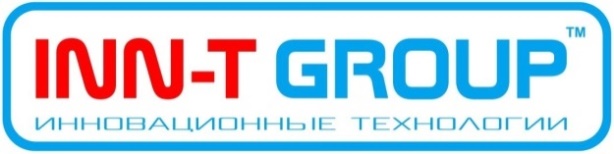 Анкета-заявка и исходные данныедля расчёта расхода состава SR-GLUE(для звукоизоляции конструкций).1.Заказчик:______________________________________________________________________2. Ф.И.О. контактного лица_______________________________________________________3. Местоположение объекта (название населенного пункта и название области/края/республики): _______________________________________________________4. Назначение помещения (жилое, административное/общественное, промышленное): ________________________________________________________________________________5. Площадь изолируемой поверхности (кол-во м²):________________________________________________________________________________6. Общая длина мест примыкания перпендикулярных поверхностей (кол-во погонных метров швов между стенами, перекрытиями и т.п.): ________________________________________________________________________________7. Планируемая температура воздуха во время  проведения работ по звукоизоляции: ________________________________________________________________________________8. Прочая информация:________________________________________________________________________________________________________________________________________________________________Заказчик                               __________________  /_________________________/					    Ф.И.О.			ПодписьМ.П.